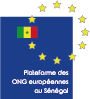 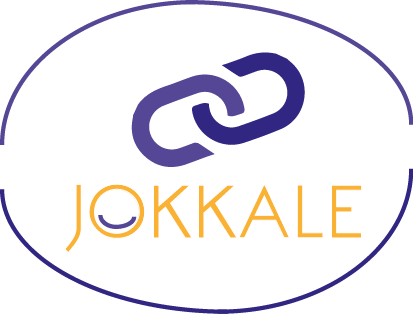 Fiche 5 : Fiche de suivi du repérage des initiatives localesDateNom et prénomIdée de projetCommuneVillagePrincipale activité envisagéesExpérience en la matièreObservations